Da bi čim lepše preživeli dopoldne (in popoldne) v svoji režiji ali z družino (namesto v podaljšanem bivanju s sošolci) vam ponujam nekaj nasvetov:SU: IZPOLNITE ŠOLSKE OBVEZNOSTI (pregledate snov, ki je na spletni strani na urniku in potrebno prepišete v zvezek). Rešite naloge, ki so jih učiteljice dale. Hitri in zainteresirani lahko rešijo še naslednji rebus: 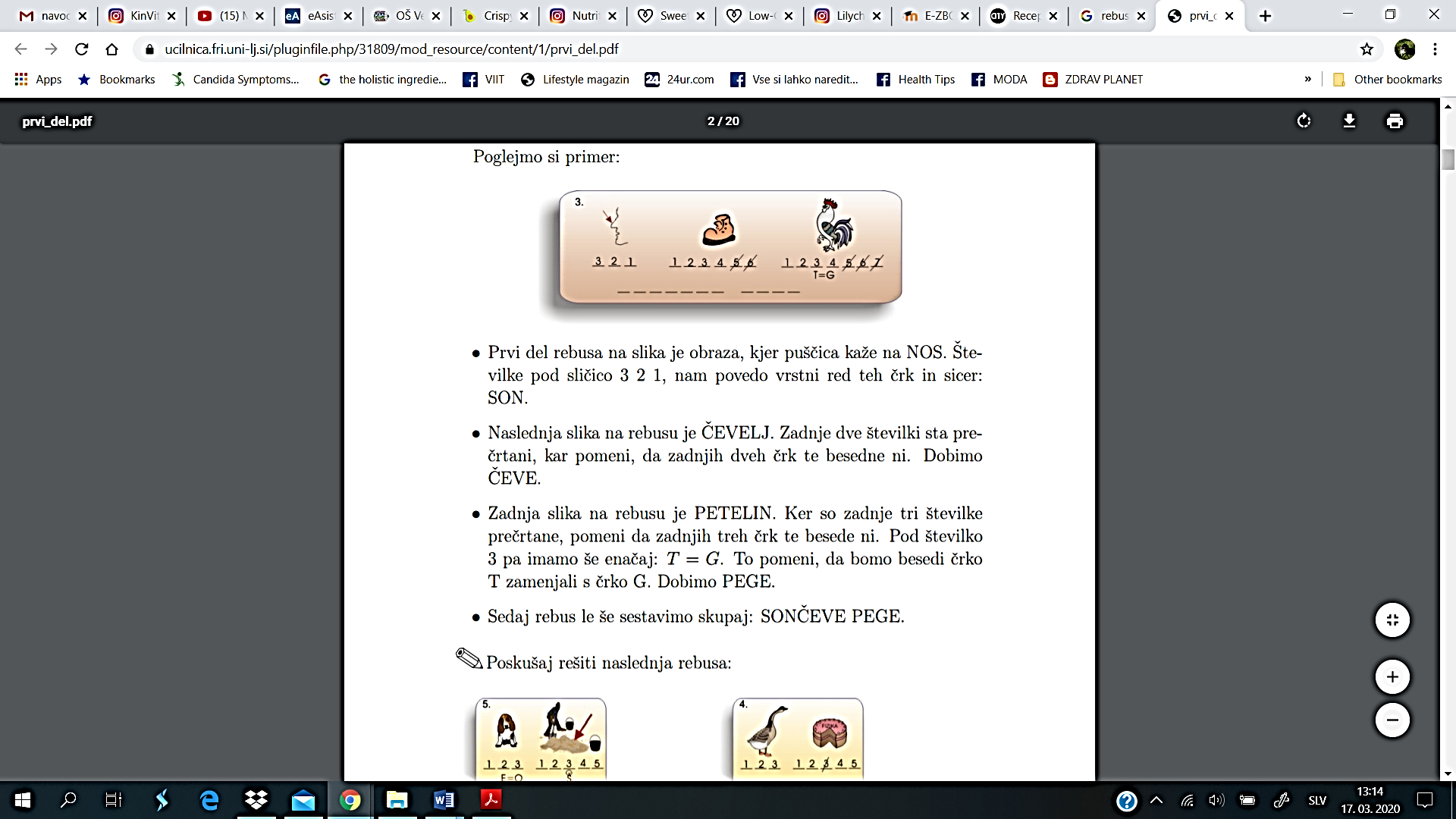 Namig: povezano je s trenutnim vremenom zunaj  .Če te zanima kaj več o tej temi, poglej v kakšen leksikon ali knjigo ali pobrskaj po internetu, sicer ti pa jutri razkrijem več o tem.KOSILO: In že je čas za kosilo. Če ste bili kaj v naravi, ali to še nameravate, ti predlagam da z družino naberete katero od spomladanskih rastlin (trobentice, regrat, čemaž) in potem pripravite okusen namaz po spodnjem receptu. Regrat v receptu lahko nadomestiš s čemažem, trobenticami ali kakšnim drugim zelenjem (koprive, drobnjak…). Tudi skuto lahko nadomestiš z bolj gostim jogurtom, navadnim sirnim namazom ali kislo smetano. Danes si ti kuhar!  Pomagaj pri pripravi, odmeri sestavine in vse skupaj zmešaj. POZOR! Čemaž nikoli ne nabiraj sam, saj ga lahko hitro zamešaš z jesenskim podleskom ali šmarnico, ki nista užitna (sta STRUPENA).Skutin namaz z regratom:Sestavine:5 žlic puste skute50 g svežih regratovih listov1,5 žlice kisle smetane0,5 žlice olivnega olja1 ščepec soli1 ščepec mletega popraPostopek:
V skledici z vilico dobro pretlačimo skuto. Dodamo smetano, olivno olje, sol in poper ter dobro premešamo. Očistimo regratove liste, jih temeljito operemo, osušimo, drobno nasekljamo in vmešamo v skuto. Postrežemo na kruhu. Pa dober tek!UPČ: Sedaj lahko vse skupaj še narišeš. Na list papirja nariši spomladanske rastline: REGRAT                               ČEMAŽ                                TROBENTICEJutri ti pokažem slike teh lepotcev, ki rastejo pri meni doma kar na vrtu.SD: Če le imaš možnost pojdi z družino na zrak (ne druži se s prijatelji), raziščite kakšne nove kotičke. Tudi če nimaš te priložnosti, se lahko zabavaš drugače.Ob 10: 30 bo na RTV SLO 1 na sporedu risanka Ernest in Celestinca: Leteči krožnikTo je zgodba o nenavadnem prijateljstvu med medvedom Ernestom in miško Celestinco. Simpatična francoska risanka je kratka, a zabavna. Če ne gledaš televizije, pa lahko sestaviš svojo zgodbo ali strip na to temo: Ernest in Celestinca: Leteči krožnikUporabi domišljijo. Želim ti zabavno sredo. Učiteljica Dijana Milinković